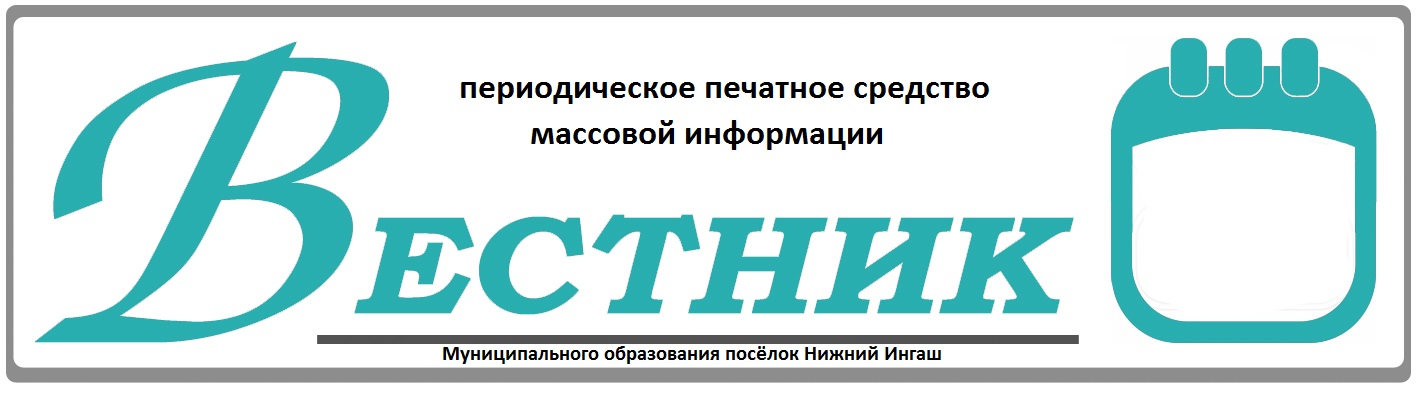 Официально________________________________                                                                     СОДЕРЖАНИЕ: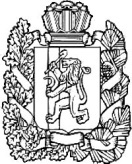 АДМИНИСТРАЦИЯ ПОСЁЛКА НИЖНИЙ ИНГАШНИЖНЕИНГАШСКОГО РАЙОНАКРАСНОЯРСКОГО КРАЯПОСТАНОВЛЕНИЕ08.10.2021 г.                                                  пгт Нижний Ингаш                                     № 163О внесении изменений и дополнений в постановление Администрации поселка Нижний Ингаш Нижнеингашского района Красноярского края №120 от 22.07.2021г. «Об отмене проведения открытого конкурса на право заключения концессионного соглашения в отношении муниципального имущества»	Постановление Администрации поселка Нижний Ингаш Нижнеингашского района Красноярского края от 22.07.2021г. №120 «Об отмене проведения открытого конкурса на право заключения концессионного соглашения в отношении муниципального имущества» изложить в новой редакции:            Администрацией поселка Нижний Ингаш Нижнеингашского района Красноярска края был объявлен открытый конкурс на право заключения концессионного соглашения на объекты теплоснабжения в пгт. Нижний Ингаш Нижнеингашского района Красноярского края по сообщению №220518/1034053/01 - ЛОТ №1, №2, №3 и №4, №5 по результатам которого, на основании протокола №4, победителем открытого конкурса на право заключения концессионного соглашения по сообщению №220518/1034053/01, признаны ООО «МДМ Девелопмент» (ИНН 2464244579, ОГРН 1122468022610, г. Заозерный), ООО «Теплоэнергетик» (ИНН 2465129995, ОГРН 1152468037336 г. Красноярск).	Учитывая то, что с момента организации и проведения конкурса на право заключения концессионного соглашения в отношении тепловых сетей, находящихся в собственности муниципального образования поселок Нижний  Ингаш по сообщению №220518/1034053/01, прошло значительное время, концессионные соглашения до настоящего времени не заключено, и изложенные в конкурсной документации требования и условия, пришли в противоречие с новыми требованиями и условиями, необходимыми для заключения концессионных соглашений, устранить которые не представляется возможным путем изменения условий конкурса, изложенных в конкурсной документации по сообщению №220518/1034053/01), принимая во внимание основания, по которым правительство Красноярского края отказало в согласовании проектов концессионных соглашений: - планируемое к передаче имущество по Лоту №5, на момент объявления конкурса находилось и находится в настоящее время в пользовании ООО «Теплоэнергетик» (ИНН 2465129995, ОГРН 1152468037336 г. Красноярск) победителем конкурса по сообщению № 220518/10340553/01, на основании технологического присоединения заключен договор аренды;- планируемое к передаче имущество по Лотам №1,2,3,4, на момент объявления конкурса находилось и находится в настоящее время в пользовании третьих лиц, не являющимися участниками конкурса и которые препятствуют предоставлению информации о техническом состоянии имущества, а победитель конкурса по сообщению № 220518/10340553/01 ООО «МДМ Девелопмент» (ИНН 2464244579, ОГРН 1122468022610, г. Заозерный) в нарушении ч. 4 ст. 36 ФЗ «О концессионных соглашениях», п. 2.24 конкурсной документации до настоящего времени не предоставил надлежащим образом оформленное обеспечение исполнения обязательств по концессионному соглашению в соответствии с условиями конкурсной документации, что в совокупности делает невозможным заключение концессионных соглашений по сообщению №220518/1034053/01 по Лотам №1,2,3,4, руководствуясь требованиями Федерального закона от 21.07.2005 № 115-ФЗ «О концессионных соглашениях», ч. 1 ст. 48 Федерального закона от 06.10.2003 № 131-ФЗ «Об общих принципах организации местного самоуправления в Российской Федерации», а также ч. 4 ст. 17 Устава муниципального образования поселок Нижний Ингаш ПОСТАНОВИЛ:           1. Отменить проведение открытого конкурса на право заключения концессионного соглашения в отношении объектов теплоснабжения муниципального образования поселок Нижний  Ингаш, объявленного в соответствие с постановлением администрации поселка Нижний Ингаш от 30.11.2017 № 250, опубликованного на официальном сайте Российской Федерации для размещения информации о проведении торгов www.torgi.gof.ru., извещение № 220518/1034053/01, ЛОТ № 1, № 2, № 3, № 4, №5.	2. Признать утратившим силу постановление администрации поселка Нижний  Ингаш Нижнеингашского района Красноярского края от 30.11.2017 № 250 «Об организации и проведения открытого конкурса на право заключения концессионного соглашения в отношении муниципального имущества поселка Нижний  Ингаш» с момента вступления в силу настоящего постановления.	3. Разместить настоящее постановление на официальном сайте Российской Федерации  для размещения информации о проведении торгов www.torgi.gof.ru и на официальном сайте администрации поселка Нижний  Ингаш.	4. Уведомить о принятом решении участников открытого конкурса на право заключения концессионного соглашения, победителя конкурса ООО «Довеломент», ООО «Теплоэнергетик».          5. Опубликовать настоящее постановление в официальном средстве массовой информации «Вестник муниципального образования поселок Нижний Ингаш Нижнеингашского района Красноярского края».	6. Контроль за исполнением настоящего постановления возложить на заместителя главы поселка Нижний  Ингаш В.А. Глазкова.	7. Постановление вступает в силу с момента его опубликования в официальном средстве массовой информации «Вестник муниципального образования поселок Нижний Ингаш Нижнеингашского района Красноярского края».Глава поселкаНижний Ингаш                                                                                                                Б.И. ГузейАДМИНИСТРАЦИЯ ПОСЕЛКАНИЖНИЙ ИНГАШНИЖНЕИНГАШСКОГО РАЙОНАКРАСНОЯРСКОГО КРАЯПОСТАНОВЛЕНИЕ  08.10.2021г.                                               пгт. Нижний Ингаш                            № 164О назначении публичных слушаний по проекту постановления«Об утверждении проекта межевания границ территорий расположенных по  адресу: Красноярский край, Нижнеингашский район, пгт. Нижний Ингаш,    ул. Победы, 1, ул. Зеленая, 55» На основании ст. 28 Федерального закона от 06.10.2003 № 131-ФЗ «Об общих принципах организации местного самоуправления в Российской Федерации», решения Нижнеингашского поселкового Совета депутатов от 25.04.2018 №29-140 «Об утверждении Положения об организации и проведении публичных слушаний в посёлке Нижний Ингаш», руководствуясь  Уставом посёлка Нижний Ингаш:Назначить 08 октября 2021 года публичные слушания.Создать комиссию по проведению публичных слушаний     Определить администрацию посёлка Нижний Ингаш уполномоченным органом по проведению публичных слушаний.          4.  Администрации посёлка Нижний Ингаш:           -  обеспечить подготовку проведения публичных слушаний; - опубликовать в периодическом печатном средстве массовой информации «Вестник муниципального образования посёлок Нижний Ингаш»; - настоящее Постановление, информационное сообщение о дате, времени, месте проведения публичных слушаний; -  протокол о проведении публичных слушаний в течение десяти дней со дня проведения публичных слушаний разместить  на официальном сайте администрации посёлка Нижний Ингаш.         5.  Опубликовать  постановление в периодическом печатном средстве массовой информации «Вестник муниципального образования поселок Нижний Ингаш». 6. Постановление  вступает в силу со дня его официального опубликования.7.  Контроль за исполнением настоящего Постановления оставляю за собой.Главы посёлка Нижний Ингаш                                                                                       Б.И. Гузей   Приложение            к постановлению от 08.10.2021г №164 СОСТАВкомиссии по проведению публичных слушанийпо проекту постановления: Об утверждении проекта межевания границ территорий расположенных по  адресу: Красноярский край, Нижнеингашский район, пгт. Нижний Ингаш, ул. Победы, 1, ул. Зеленая, 55.АДМИНИСТРАЦИЯ ПОСЕЛКА НИЖНИЙ ИНГАШНИЖНЕИНГАШСКОГО РАЙОНА КРАСНОЯРСКОГО КРАЯПОСТАНОВЛЕНИЕ08.10.2021 г.                                               пгт. Нижний Ингаш                                            № 166О внесении изменений в Постановление Администрации поселка Нижний Ингаш от 17.06.2019 г. №119 «Об утверждении Положения о комиссии по соблюдению требований к служебному поведению муниципальных служащих и урегулированию конфликта интересов в Администрации поселка Нижний Ингаш»В соответствии с Федеральным законом от 02.03.2007 № 25-ФЗ «О муниципальной службе в Российской Федерации», Федеральным законом от 25.12.2008 № 273-ФЗ «О противодействии коррупции», Федеральным законом от 03.12.2012 № 230-ФЗ «О контроле за соответствием расходов лиц, замещающих государственные должности, и иных лиц их доходам», Законом Красноярского края от 24.04.2008 №5-1565 «Об особенностях правового регулирования муниципальной службы в Красноярском крае», руководствуясь статьей 33.1 Устава муниципального образования поселок Нижний Ингаш, ПОСТАНОВЛЯЮ:1. Внести в Постановление Администрации поселка Нижний Ингаш от 17.06.2019 г. №119 «Об утверждении Положения о комиссии по соблюдению требований к служебному поведению муниципальных служащих и урегулированию конфликта интересов в Администрации поселка Нижний Ингаш» (Далее Постановление) следующие  изменения:1.1. Приложение 2 к Постановлению изложить в редакции согласно Приложению к настоящему постановлению.2. Контроль  за исполнением настоящего постановления оставляю за собой.3. Опубликовать постановление в периодическом печатном средстве массовой информации «Вестник муниципального образования поселок Нижний Ингаш» и на Официальном сайте муниципального образования поселок Нижний Ингаш (https://nizhny-ingash.ru).4. Постановление вступает в силу в день, следующий за днем его официального опубликования.   Глава поселка                                                                                     Б.И. ГузейПриложение к постановлению от  08.10.2021 года  №166 Состав комиссии по соблюдению требований к служебному поведению муниципальных служащих и урегулированию конфликта интересов в органах местного самоуправления муниципального образования Нижнеингашский район Красноярского краяУчредители:Нижнеингашский поселковый Совет депутатовАдминистрация поселка Нижний ИнгашНижнеингашского районаКрасноярского края663850 Красноярский край,Нижнеингашский район, пгт. Нижний Ингаш, ул. Ленина, 160   	                                                    Ответственный                                                                      за выпуск:                 Выходит                                     Фрицлер И.В.             1 раз в месяц           Распространение                             Телефон:               Бесплатно                               8 (39171) 22-4-18                  Тираж                                   8 (39171) 22-1-19           30 экземпляров                                 Факс:                                                               8 (39171) 21-3-10    1Постановление №163 от 08.10.2021г. «О внесении изменений и дополнений в постановление Администрации поселка Нижний Ингаш Нижнеингашского района Красноярского края №120 от 22.07.2021г. «Об отмене проведения открытого конкурса на право заключения концессионного соглашения в отношении муниципального имущества»1-2  стр.2Постановление №164 от 08.10.2021г. «О назначении публичных слушаний по проекту постановления«Об утверждении проекта межевания границ территорий расположенных по  адресу: Красноярский край, Нижнеингашский район, пгт. Нижний Ингаш,    ул. Победы, 1, ул. Зеленая, 55» 3-4 стр.3Постановление №166 от 08.10.2021 г. «О внесении изменений в Постановление Администрации поселка Нижний Ингаш от 17.06.2019 г. №119 «Об утверждении Положения о комиссии по соблюдению требований к служебному поведению муниципальных служащих и урегулированию конфликта интересов в Администрации поселка Нижний Ингаш»»4-5 стр.Глазков В.А.                       -     Зам. Главы  посёлка, председатель комиссии Фрицлер И.В.Какаулина Т.В.Гузей А.С.                                                                     Костюрина Е.А.----Зам. Главы  поселка Нижний ИнгашСпециалист 1 категории по имущественным вопросамГлавный специалист по экономическим вопросамГлавный специалист по кадрам, закупкамГлазков Виталий Александрович- заместитель главы поселка по  оперативным и хозяйственным вопросам, председатель комиссии;Коробченко Ирина Павловна- главный специалист  (по юридическим вопросам), заместитель председателя комиссии;Костюрина Екатерина Александровна- главный специалист  (по кадровым вопросам), секретарь комиссии.Члены комиссии:Чупина Светлана Владимировна- председатель поселкового  Совета депутатов, (по согласованию);Фрицлер Ирина Викторовна- заместитель главы поселка по  социальным вопросам;Фадина Наталья Михайловна- депутат поселкового Совета депутатов;(по согласованию);Щербакова Надежда Николаевна- депутат поселкового Совета депутатов;( по согласованию);Мельницкая Анна Анатольевна- председатель поселкового Совета ветеранов (по согласованию);Итченко Наталья Николаевна- директор МБОУ «Нижнеингашская СОШ № 1 имени кавалера ордена Славы трёх степеней П.И. Шатова»( по согласованию)